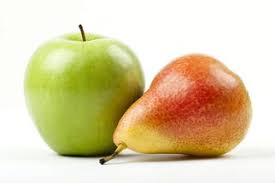 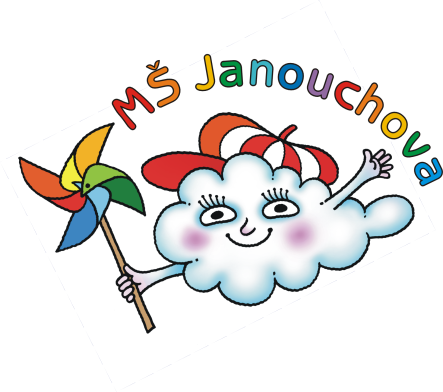 JÍDELNÍ LÍSTEKOD 11. 3. 2023 DO 15. 3. 2024STRAVA JE URČENA K OKAMŽITÉ SPOTŘEBĚ.ZMĚNA JÍDELNÍČKU JE VYHRAZENA.Pavla Maršálková			Helena Zímová		Šárka Ryšavávedoucí kuchařka			vedoucí kuchařka		vedoucí školní jídelnyjídelna Janouchova			jídelna ModletickáČerstvé ovoce, zelenina a bylinky jsou v jídelním lístku zvýrazněny modře.Dbáme na dodržování pitného režimu, po celý den je dětem nabízen mírně oslazený ovocný čaj a voda.PŘESNÍDÁVKAOBĚDSVAČINA11. 3.rybí pomazánka, chléb, pomeranč, čaj s citrónem(1,4)květáková polévkarýžový nákyp s jablky a skořicí, mléko(1,3,7)chléb, pomazánka ze sýru žervé a lahůdkové cibulky, kedlubna, mléko(1,7)12. 3.celozrnný chléb, avokádová pomazánka s lučinou, kapie, mléko(1,7)dýňová polévka s pórkem a ovesnými vločkamilázeňské rybí filé, brambor, ovocný salát s kiwi, čaj(1,3,7)lipánek, rohlík, hruška, ovocný čaj(1,7)13. 3.obilné kuličky, banán, mléko(1,7)zeleninová polévka s bylinkovým kapánímsegedínský guláš, houskový knedlík, mandarinka, ovocný čaj(1,3,7,9)tmavá kostka, pomazánkové máslo, okurka, čaj, mléko(1,7)14. 3.večka, džemové máslo, hruška, mlékočočková polévkakrůtí pečeně, hrášková rýže, rajský salát, ovocný čaj(1)obložený chléb s vařeným vejcem a ředkvičkami, čaj, mléko(1,3,7)15. 3.chléb, pomazánka z pečeného masa, paprika, čaj s citrónem(1)mrkvový krém s kuskusemfazolky na smetaně, brambor, vařené vejce, jablko, ovocný čaj(1,3,7)vánočka, mandarinka, mléko